Don’t Be An Energy HogDon’t Be An Energy HogDon’t Be An Energy HogDon’t Be An Energy HogDon’t Be An Energy HogDon’t Be An Energy HogDon’t Be An Energy HogDon’t Be An Energy HogDon’t Be An Energy HogDon’t Be An Energy HogDon’t Be An Energy HogDon’t Be An Energy HogMeasure how much energy your computers and other machines use.  Peace Love & Planet can loan Kill-A-Watt meters to use at your school.  Just plug the computer or other machine into the Kill-A-Watt andplug the Kill-A-Watt into the outlet. Track wattage consumption.Measure how much energy your computers and other machines use.  Peace Love & Planet can loan Kill-A-Watt meters to use at your school.  Just plug the computer or other machine into the Kill-A-Watt andplug the Kill-A-Watt into the outlet. Track wattage consumption.Measure how much energy your computers and other machines use.  Peace Love & Planet can loan Kill-A-Watt meters to use at your school.  Just plug the computer or other machine into the Kill-A-Watt andplug the Kill-A-Watt into the outlet. Track wattage consumption.Measure how much energy your computers and other machines use.  Peace Love & Planet can loan Kill-A-Watt meters to use at your school.  Just plug the computer or other machine into the Kill-A-Watt andplug the Kill-A-Watt into the outlet. Track wattage consumption.Measure how much energy your computers and other machines use.  Peace Love & Planet can loan Kill-A-Watt meters to use at your school.  Just plug the computer or other machine into the Kill-A-Watt andplug the Kill-A-Watt into the outlet. Track wattage consumption.Measure how much energy your computers and other machines use.  Peace Love & Planet can loan Kill-A-Watt meters to use at your school.  Just plug the computer or other machine into the Kill-A-Watt andplug the Kill-A-Watt into the outlet. Track wattage consumption.Measure how much energy your computers and other machines use.  Peace Love & Planet can loan Kill-A-Watt meters to use at your school.  Just plug the computer or other machine into the Kill-A-Watt andplug the Kill-A-Watt into the outlet. Track wattage consumption.Measure how much energy your computers and other machines use.  Peace Love & Planet can loan Kill-A-Watt meters to use at your school.  Just plug the computer or other machine into the Kill-A-Watt andplug the Kill-A-Watt into the outlet. Track wattage consumption.Measure how much energy your computers and other machines use.  Peace Love & Planet can loan Kill-A-Watt meters to use at your school.  Just plug the computer or other machine into the Kill-A-Watt andplug the Kill-A-Watt into the outlet. Track wattage consumption.Measure how much energy your computers and other machines use.  Peace Love & Planet can loan Kill-A-Watt meters to use at your school.  Just plug the computer or other machine into the Kill-A-Watt andplug the Kill-A-Watt into the outlet. Track wattage consumption.Measure how much energy your computers and other machines use.  Peace Love & Planet can loan Kill-A-Watt meters to use at your school.  Just plug the computer or other machine into the Kill-A-Watt andplug the Kill-A-Watt into the outlet. Track wattage consumption.Measure how much energy your computers and other machines use.  Peace Love & Planet can loan Kill-A-Watt meters to use at your school.  Just plug the computer or other machine into the Kill-A-Watt andplug the Kill-A-Watt into the outlet. Track wattage consumption.Measure how much energy your computers and other machines use.  Peace Love & Planet can loan Kill-A-Watt meters to use at your school.  Just plug the computer or other machine into the Kill-A-Watt andplug the Kill-A-Watt into the outlet. Track wattage consumption.Measure how much energy your computers and other machines use.  Peace Love & Planet can loan Kill-A-Watt meters to use at your school.  Just plug the computer or other machine into the Kill-A-Watt andplug the Kill-A-Watt into the outlet. Track wattage consumption.Measure how much energy your computers and other machines use.  Peace Love & Planet can loan Kill-A-Watt meters to use at your school.  Just plug the computer or other machine into the Kill-A-Watt andplug the Kill-A-Watt into the outlet. Track wattage consumption.Measure how much energy your computers and other machines use.  Peace Love & Planet can loan Kill-A-Watt meters to use at your school.  Just plug the computer or other machine into the Kill-A-Watt andplug the Kill-A-Watt into the outlet. Track wattage consumption.Measure how much energy your computers and other machines use.  Peace Love & Planet can loan Kill-A-Watt meters to use at your school.  Just plug the computer or other machine into the Kill-A-Watt andplug the Kill-A-Watt into the outlet. Track wattage consumption.Measure how much energy your computers and other machines use.  Peace Love & Planet can loan Kill-A-Watt meters to use at your school.  Just plug the computer or other machine into the Kill-A-Watt andplug the Kill-A-Watt into the outlet. Track wattage consumption.Measure how much energy your computers and other machines use.  Peace Love & Planet can loan Kill-A-Watt meters to use at your school.  Just plug the computer or other machine into the Kill-A-Watt andplug the Kill-A-Watt into the outlet. Track wattage consumption.Measure how much energy your computers and other machines use.  Peace Love & Planet can loan Kill-A-Watt meters to use at your school.  Just plug the computer or other machine into the Kill-A-Watt andplug the Kill-A-Watt into the outlet. Track wattage consumption.Measure how much energy your computers and other machines use.  Peace Love & Planet can loan Kill-A-Watt meters to use at your school.  Just plug the computer or other machine into the Kill-A-Watt andplug the Kill-A-Watt into the outlet. Track wattage consumption.Measure how much energy your computers and other machines use.  Peace Love & Planet can loan Kill-A-Watt meters to use at your school.  Just plug the computer or other machine into the Kill-A-Watt andplug the Kill-A-Watt into the outlet. Track wattage consumption.Measure how much energy your computers and other machines use.  Peace Love & Planet can loan Kill-A-Watt meters to use at your school.  Just plug the computer or other machine into the Kill-A-Watt andplug the Kill-A-Watt into the outlet. Track wattage consumption.Measure how much energy your computers and other machines use.  Peace Love & Planet can loan Kill-A-Watt meters to use at your school.  Just plug the computer or other machine into the Kill-A-Watt andplug the Kill-A-Watt into the outlet. Track wattage consumption.Measure how much energy your computers and other machines use.  Peace Love & Planet can loan Kill-A-Watt meters to use at your school.  Just plug the computer or other machine into the Kill-A-Watt andplug the Kill-A-Watt into the outlet. Track wattage consumption.Measure how much energy your computers and other machines use.  Peace Love & Planet can loan Kill-A-Watt meters to use at your school.  Just plug the computer or other machine into the Kill-A-Watt andplug the Kill-A-Watt into the outlet. Track wattage consumption.Measure how much energy your computers and other machines use.  Peace Love & Planet can loan Kill-A-Watt meters to use at your school.  Just plug the computer or other machine into the Kill-A-Watt andplug the Kill-A-Watt into the outlet. Track wattage consumption.Measure how much energy your computers and other machines use.  Peace Love & Planet can loan Kill-A-Watt meters to use at your school.  Just plug the computer or other machine into the Kill-A-Watt andplug the Kill-A-Watt into the outlet. Track wattage consumption.Measure how much energy your computers and other machines use.  Peace Love & Planet can loan Kill-A-Watt meters to use at your school.  Just plug the computer or other machine into the Kill-A-Watt andplug the Kill-A-Watt into the outlet. Track wattage consumption.Measure how much energy your computers and other machines use.  Peace Love & Planet can loan Kill-A-Watt meters to use at your school.  Just plug the computer or other machine into the Kill-A-Watt andplug the Kill-A-Watt into the outlet. Track wattage consumption.Measure how much energy your computers and other machines use.  Peace Love & Planet can loan Kill-A-Watt meters to use at your school.  Just plug the computer or other machine into the Kill-A-Watt andplug the Kill-A-Watt into the outlet. Track wattage consumption.Measure how much energy your computers and other machines use.  Peace Love & Planet can loan Kill-A-Watt meters to use at your school.  Just plug the computer or other machine into the Kill-A-Watt andplug the Kill-A-Watt into the outlet. Track wattage consumption.Measure how much energy your computers and other machines use.  Peace Love & Planet can loan Kill-A-Watt meters to use at your school.  Just plug the computer or other machine into the Kill-A-Watt andplug the Kill-A-Watt into the outlet. Track wattage consumption.Measure how much energy your computers and other machines use.  Peace Love & Planet can loan Kill-A-Watt meters to use at your school.  Just plug the computer or other machine into the Kill-A-Watt andplug the Kill-A-Watt into the outlet. Track wattage consumption.Measure how much energy your computers and other machines use.  Peace Love & Planet can loan Kill-A-Watt meters to use at your school.  Just plug the computer or other machine into the Kill-A-Watt andplug the Kill-A-Watt into the outlet. Track wattage consumption.Measure how much energy your computers and other machines use.  Peace Love & Planet can loan Kill-A-Watt meters to use at your school.  Just plug the computer or other machine into the Kill-A-Watt andplug the Kill-A-Watt into the outlet. Track wattage consumption.Measure how much energy your computers and other machines use.  Peace Love & Planet can loan Kill-A-Watt meters to use at your school.  Just plug the computer or other machine into the Kill-A-Watt andplug the Kill-A-Watt into the outlet. Track wattage consumption.Measure how much energy your computers and other machines use.  Peace Love & Planet can loan Kill-A-Watt meters to use at your school.  Just plug the computer or other machine into the Kill-A-Watt andplug the Kill-A-Watt into the outlet. Track wattage consumption.Measure how much energy your computers and other machines use.  Peace Love & Planet can loan Kill-A-Watt meters to use at your school.  Just plug the computer or other machine into the Kill-A-Watt andplug the Kill-A-Watt into the outlet. Track wattage consumption.Measure how much energy your computers and other machines use.  Peace Love & Planet can loan Kill-A-Watt meters to use at your school.  Just plug the computer or other machine into the Kill-A-Watt andplug the Kill-A-Watt into the outlet. Track wattage consumption.Measure how much energy your computers and other machines use.  Peace Love & Planet can loan Kill-A-Watt meters to use at your school.  Just plug the computer or other machine into the Kill-A-Watt andplug the Kill-A-Watt into the outlet. Track wattage consumption.Measure how much energy your computers and other machines use.  Peace Love & Planet can loan Kill-A-Watt meters to use at your school.  Just plug the computer or other machine into the Kill-A-Watt andplug the Kill-A-Watt into the outlet. Track wattage consumption.Measure how much energy your computers and other machines use.  Peace Love & Planet can loan Kill-A-Watt meters to use at your school.  Just plug the computer or other machine into the Kill-A-Watt andplug the Kill-A-Watt into the outlet. Track wattage consumption.Measure how much energy your computers and other machines use.  Peace Love & Planet can loan Kill-A-Watt meters to use at your school.  Just plug the computer or other machine into the Kill-A-Watt andplug the Kill-A-Watt into the outlet. Track wattage consumption.Measure how much energy your computers and other machines use.  Peace Love & Planet can loan Kill-A-Watt meters to use at your school.  Just plug the computer or other machine into the Kill-A-Watt andplug the Kill-A-Watt into the outlet. Track wattage consumption.Measure how much energy your computers and other machines use.  Peace Love & Planet can loan Kill-A-Watt meters to use at your school.  Just plug the computer or other machine into the Kill-A-Watt andplug the Kill-A-Watt into the outlet. Track wattage consumption.Measure how much energy your computers and other machines use.  Peace Love & Planet can loan Kill-A-Watt meters to use at your school.  Just plug the computer or other machine into the Kill-A-Watt andplug the Kill-A-Watt into the outlet. Track wattage consumption.Measure how much energy your computers and other machines use.  Peace Love & Planet can loan Kill-A-Watt meters to use at your school.  Just plug the computer or other machine into the Kill-A-Watt andplug the Kill-A-Watt into the outlet. Track wattage consumption.Measure how much energy your computers and other machines use.  Peace Love & Planet can loan Kill-A-Watt meters to use at your school.  Just plug the computer or other machine into the Kill-A-Watt andplug the Kill-A-Watt into the outlet. Track wattage consumption.Measure how much energy your computers and other machines use.  Peace Love & Planet can loan Kill-A-Watt meters to use at your school.  Just plug the computer or other machine into the Kill-A-Watt andplug the Kill-A-Watt into the outlet. Track wattage consumption.Measure how much energy your computers and other machines use.  Peace Love & Planet can loan Kill-A-Watt meters to use at your school.  Just plug the computer or other machine into the Kill-A-Watt andplug the Kill-A-Watt into the outlet. Track wattage consumption.Measure how much energy your computers and other machines use.  Peace Love & Planet can loan Kill-A-Watt meters to use at your school.  Just plug the computer or other machine into the Kill-A-Watt andplug the Kill-A-Watt into the outlet. Track wattage consumption.Measure how much energy your computers and other machines use.  Peace Love & Planet can loan Kill-A-Watt meters to use at your school.  Just plug the computer or other machine into the Kill-A-Watt andplug the Kill-A-Watt into the outlet. Track wattage consumption.Measure how much energy your computers and other machines use.  Peace Love & Planet can loan Kill-A-Watt meters to use at your school.  Just plug the computer or other machine into the Kill-A-Watt andplug the Kill-A-Watt into the outlet. Track wattage consumption.Measure how much energy your computers and other machines use.  Peace Love & Planet can loan Kill-A-Watt meters to use at your school.  Just plug the computer or other machine into the Kill-A-Watt andplug the Kill-A-Watt into the outlet. Track wattage consumption.Measure how much energy your computers and other machines use.  Peace Love & Planet can loan Kill-A-Watt meters to use at your school.  Just plug the computer or other machine into the Kill-A-Watt andplug the Kill-A-Watt into the outlet. Track wattage consumption.Measure how much energy your computers and other machines use.  Peace Love & Planet can loan Kill-A-Watt meters to use at your school.  Just plug the computer or other machine into the Kill-A-Watt andplug the Kill-A-Watt into the outlet. Track wattage consumption.Measure how much energy your computers and other machines use.  Peace Love & Planet can loan Kill-A-Watt meters to use at your school.  Just plug the computer or other machine into the Kill-A-Watt andplug the Kill-A-Watt into the outlet. Track wattage consumption.Measure how much energy your computers and other machines use.  Peace Love & Planet can loan Kill-A-Watt meters to use at your school.  Just plug the computer or other machine into the Kill-A-Watt andplug the Kill-A-Watt into the outlet. Track wattage consumption.Measure how much energy your computers and other machines use.  Peace Love & Planet can loan Kill-A-Watt meters to use at your school.  Just plug the computer or other machine into the Kill-A-Watt andplug the Kill-A-Watt into the outlet. Track wattage consumption.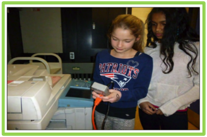 Computer On:___________________Computer Off:___________________Computer On:___________________Computer Off:___________________Computer On:___________________Computer Off:___________________Computer On:___________________Computer Off:___________________Computer On:___________________Computer Off:___________________Computer On:___________________Computer Off:___________________Computer On:___________________Computer Off:___________________Computer On:___________________Computer Off:___________________Computer On:___________________Computer Off:___________________Computer On:___________________Computer Off:___________________Copy Machine On:_______________ Copy Machine Off:_______________Lamp On: ______________________Lamp Off:_______________________Laminating Machine On:__________Laminating Machine Off:___________Fish Tank:________________________Copy Machine On:_______________ Copy Machine Off:_______________Lamp On: ______________________Lamp Off:_______________________Laminating Machine On:__________Laminating Machine Off:___________Fish Tank:________________________Copy Machine On:_______________ Copy Machine Off:_______________Lamp On: ______________________Lamp Off:_______________________Laminating Machine On:__________Laminating Machine Off:___________Fish Tank:________________________Copy Machine On:_______________ Copy Machine Off:_______________Lamp On: ______________________Lamp Off:_______________________Laminating Machine On:__________Laminating Machine Off:___________Fish Tank:________________________Pencil sharpener On:______________Pencil sharpener Off:______________Pencil sharpener On:______________Pencil sharpener Off:______________Pencil sharpener On:______________Pencil sharpener Off:______________Pencil sharpener On:______________Pencil sharpener Off:______________1. What else could you measure at your school?1. What else could you measure at your school?1. What else could you measure at your school?1. What else could you measure at your school?2. Monitor classrooms and hand out “tickets” if a teacher forgets to turn off computer or lights while not in the room.2. Monitor classrooms and hand out “tickets” if a teacher forgets to turn off computer or lights while not in the room.2. Monitor classrooms and hand out “tickets” if a teacher forgets to turn off computer or lights while not in the room.2. Monitor classrooms and hand out “tickets” if a teacher forgets to turn off computer or lights while not in the room.3. Use these “Energy Hogs” to remind classmates and staff to turn off their computers and lights.3. Use these “Energy Hogs” to remind classmates and staff to turn off their computers and lights.3. Use these “Energy Hogs” to remind classmates and staff to turn off their computers and lights.3. Use these “Energy Hogs” to remind classmates and staff to turn off their computers and lights.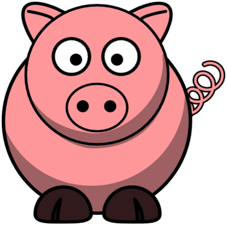 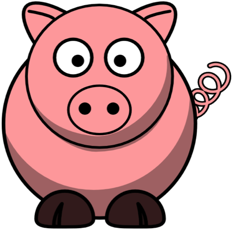 